Flat Earth and Other Crackhead IdeasI have many times been offered the opportunity to debate on the topic of whether or not the Earth is flat. And I have declined. I've been accused of being afraid to engage in such a debate, but really the reasons have nothing to do with how I might fare, and everything to do with the nature of the debate itself.

There Is No Debate

The shape of the Earth is not a matter of opinion, it's a matter of fact. The Earth's curvature can be directly measured, and has been by geodetic surveyors over the last 200 years or so. Photographs of the Earth have been taken from space, and however much the flat-Earthers cry "fake," they have never been able to prove the claim, and never will be able to, because the photos are genuine.

The flat-Earth model, such as it is, can easily be disproved by something as simple as a sunset, no matter how many torturous hoops flat-Earthers jump through, and no matter how much they have to make up out of whole cloth in trying to prove otherwise.

In short, it would be like having a debate on the topic of triangles: "A triangle has three sides. Pro or con; give reasons for your position." There's just nowhere to go.

Undeserved Respect

Agreeing to debate on a topic on which there is no valid controversy gives the topic an aura of respect that it does not deserve. It elevates the purveyors of those ideas to a status they have not earned, relieving them of the burden of intellectual rigor of any kind, and encouraging anyone with a silly hypothesis to pass themselves off as an original thinker, or worse, a "true scientist."

The notion that all ideas have equal validity is something pseudoscientists use to play to people's sense of fairness and to gain a tactical upper hand by proposing that their "evidence," not matter how spurious, be given the same weight as scientific fact. But accusations, assertions, and outright lies are not facts and should never be treated as such. Ridiculous ideas deserve to be ridiculed, not debated.

Flat-Earthers Don't Do Debates

A debate is a formal argument on a single topic. But go to YouTube, search for any flat-Earth "debate," and you'll find that there is nothing formal about it, nor are any of these (often excruciatingly lengthy) "debates" held to a single topic, not even one as broad as "is the Earth flat?" They are nothing but a free-for-all, with plenty of personal insult and off-topic rambling, and whenever a flat-Earther gets backed into a corner on one aspect of their "evidence," instead of defending the indefensible, the flat-Earther will change to a completely new tack, hoping that the shifting of gears will throw everyone off the scent.

And for these reasons, whenever someone asks me to debate Jeranism or Jeffrey Grupp or DITRH, I just say no, knowing that nothing will be gained, either by me or by the quest for the truth, from such an exercise.

And I suggest that anyone else avoid this useless path as well.Epigenetics 14 GenerationsThe most important set of genetic instructions we all get comes from our DNA, passed down through generations. But the environment we live in can make genetic changes, too.Researchers have now discovered that these kinds of environmental genetic changes can be passed down for a whopping 14 generations in an animal – the largest span ever observed in a creature, in this case being a dynasty of C. elegans nematodes (roundworms).To study how long the environment can leave a mark on genetic expression, a team led by scientists from the European Molecular Biology Organisation (EMBO) in Spain took genetically engineered nematode worms that carry a transgene for a fluorescent protein. When activated, this gene made the worms glow under ultraviolet light.Then, they switched things up for the nematodes by changing the temperature of their containers. When the team kept nematodes at 20° Celsius (68° F), they measured low activity of the transgene - which meant the worms hardly glowed at all.But by moving the worms to a warmer climate of 25° C (77° F), they suddenly lit up like little wormy Christmas trees, which meant the fluorescence gene had become much more active.Their tropical vacation didn't last long, however. The worms were moved back to cooler temperatures to see what would happen to the activity of the fluorescence gene.Surprisingly, they continued to glow brightly, suggesting they were retaining an 'environmental memory' of the warmer climate – and that the transgene was still highly active.Furthermore, that memory was passed onto their offspring for seven brightly-glowing generations, none of whom had experienced the warmer temperatures. The baby worms inherited this epigenetic change through both eggs and sperm.The team pushed the results even further - when they kept five generations of nematodes at 25° C (77° F) and then banished their offspring to colder temperatures, the worms continued to have higher transgene activity for an unprecedented 14 generations.That's the longest scientists have ever observed the passing-down of an environmentally induced genetic change. Usually, environmental changes to genetic expression only last a few generations."We don't know exactly why this happens, but it might be a form of biological forward-planning," says one of the team, Adam Klosin from EMBO and Pompeu Fabra University, Spain."Worms are very short-lived, so perhaps they are transmitting memories of past conditions to help their descendants predict what their environment might be like in the future," adds co-researcher Tanya Vavouri from the Josep Carreras Leukaemia Research Institute in Spain.There's a reason why scientists turn to C. elegans as a model organism - after all, those 14 generations would only take roughly 50 days to develop, but can still give us important clues on how environmental genetic change is passed down in other animals, including humans.There are many examples of this phenomenon in worms and mice, but the study of environmental epigenetic inheritance in humans is a hotly debated topic, and there's still a lot we don't know."Inherited effects in humans are difficult to measure due to the long generation times and difficulty with accurate record keeping," states one recent review of epigenetic inheritance.But some research suggests that events in our lives can indeed affect the development of our children and perhaps even grandchildren - all without changing the DNA.For example, studies have shown that both the children and grandchildren of women who survived the Dutch famine of 1944-45 were found to have increased glucose intolerance in adulthood.Other researchers have found that the descendants of Holocaust survivors have lower levels of the hormone cortisol, which helps your body bounce back after trauma.The latest study on nematodes is an important step towards understanding more about our own epigenetic inheritance - especially because it serves as a remarkable demonstration of how long-lasting these inter-generational effects may be.The findings were published in Science.The Fifth ForceOur current understanding of the Universe states that it's governed by four fundamental forces: gravity, electromagnetic, and the strong and weak nuclear forces. But there are hints of a fifth force of nature, and if it exists, we'd not only be able to fill the remaining holes in Einstein's general relativity - we'd have to rethink our understanding of how the Universe actually works. And now physicists have figured out how to put this mysterious force to the ultimate test.The four forces of nature are what hold the standard model of physics together, which is what we use to explain and predict the behavior of particles and matter in our Universe. At the smallest end of the scale are the two nuclear forces - the strong nuclear force is what holds atomic nuclei in place, and the weak nuclear force enables certain atoms to undergo radioactive decay.Gravity and the electromagnetic force are on the larger end of the scale - electromagnetic force is needed to keep our molecules together, while gravity is responsible for ensuring that entire galaxies and planets aren't ripped apart.It's all very neat and sensible, but there's a problem - in a lot of ways, gravity is the 'odd one out' in this very important group.For one thing, gravity is the last of the four fundamental forces that humans haven't figured out how to produce and control. It also doesn't appear to explain everything that it should - studies have shown that there's more gravity in our Universe than can be produced by all the visible matter out there.The entity that we use to explain this gap - a placeholder called dark matter - hasn't exactly helped its case, because even our best technology can't find a trace of it.Thanks to our inability to figure out what dark matter actually is, some physicists (very controversially) want to ditch gravity as a fundamental force altogether. But instead of permanently dropping one of the fundamental forces of nature in the hopes that the Universe will make more sense without it, what if we added a fifth force that ties gravity to the others in ways we've never thought of before?"Einstein's theory describes [gravity] beautifully well, but there's lots of evidence showing the theory has holes," says Andrea Ghez, director of the University of California, Los Angeles Galactic Centre Group."The mere existence of supermassive black holes tells us that our current theories of how the Universe works are inadequate to explain what a black hole is."Ghez and her team are on the hunt for this hypothetical fifth force of nature, and say the best place to look would be somewhere in the Universe where the influence of gravity is so strong, signs of something extra will be easier to detect.By analysing extremely sharp images of the heart of the Milky Way taken with by the Keck Observatory in Hawaii, the researchers can track the orbits of stars near our galaxy's supermassive black hole. Based on these paths, they can measure the direct influence of gravity on the stars' movements, and figure out if something else is at play."This is really exciting. [O]ur work on studying stars at the centre of our galaxy is opening up a new method of looking at how gravity works," says Ghez."By watching the stars move over 20 years using very precise measurements taken from Keck Observatory data, you can see and put constraints on how gravity works."The team is particularly interested in an event that's expected to take place next year, when a star called S0-2 will draw closer than ever to our galaxy's supermassive black hole, and be pulled in at maximum gravitational strength.If there are any deviations from what general relativity predicts, this will be the best time to spot them."If gravitation is driven by something other than Einstein's theory of general relativity, you'll see small variations in the orbital paths of the stars," says Ghez.This isn't the first time that physicists have actively hunted for the fifth force of nature - last year, a separate team detected signs of its influence in the energy signature of what appeared to be a new subatomic particle."If true, it's revolutionary," lead researcher Jonathan Feng from the University of California, Irvine, said at the time."If confirmed by further experiments, this discovery of a possible fifth force would completely change our understanding of the Universe, with consequences for the unification of forces and dark matter."We're still a long way off figuring out if this force actually exists, but this new technique will be the first time scientists have ever looked for it in a gravitational field as strong as the one created by a supermassive black hole.And even if we don't end up finding another force of nature at the heart of our galaxy, we'll likely gain a better understanding of gravity itself - something the standard model of physics desperately needs."It's exciting that we can do this because we can ask a very fundamental question - how does gravity work?" says Ghez.Their research has been published in Physical Review Letters.What Will History Say About You?The American people spoke on November 8th and they spoke loud and clear. They gave Republicans control of the House of Representatives, the Senate, the White House, and in many ways, the Judiciary. There is nothing left to give the GOP. Yet, they still refuse to enact the agenda that We the People voted for.The border wall remains unfunded, it is still next to impossible to fire bad employees in the VA, healthcare has stalled, tax reform is months behind schedule, and leadership still refuses to schedule a vote on gun rights legislation.Even though the GOP theoretically has the votes to pass these bills, we’re learning that there are more liberal Republicans than anyone thought. GOP Senators are routinely teaming up with Democrats and even House Republicans are turning their back on the President’s agenda.Fresh off his overseas trip, President Trump just dropped the hammer. He is demanding that Congress go nuclear and destroy the Left’s ability to block bills from reaching the President’s desk.Trump just tweeted, “The U.S. Senate should switch to 51 votes, immediately, and get Healthcare and TAX CUTS approved, fast and easy. Dems would do it, no doubt!”Just like the GOP used the nuclear option to bust through the Democrats’ filibuster and place a conservative Justice onto the Supreme Court, Trump is now calling on the GOP leadership to change the rules to completely bypass the Democrats’ legislation filibusters as well. This is risky. If Democrats retake the White House and Congress in 4-8 years, it would give us less options to block their agenda from going through. But it is even riskier not to take action. If the Democrats retake control of the government, they will do this anyway. We have a once in a generation opportunity to put this country back on the right track. Every single legislative agenda item becomes doable if President Trump’s proposal is implemented.Yet, right now, it takes just nine RINOs and Democrats to block any piece of legislation. Nine votes should not have the power to negate an entire Presidential election!No more.Kill the Democrats’ filibusters! Send your urgent message to Congress and force them to go nuclear and change the rules in Congress to pass President Trump’s agenda items!Despite what the fake news media says, President Trump is keeping all of the promises that he has complete control over. When it comes to what falls under his executive authority, he is under budget and ahead of schedule. A conservative Justice has been added to the Supreme Court, Obama’s radical environmental regulations have been dismantled, other job-killing regulations were eliminated, Obama’s gun ban executive order has been destroyed, he is withdrawing from the UN Climate Treaty, and American respect abroad is being restored.Congress, however, is failing you.Under the current rules, it takes a super majority in the Senate to put legislation onto the President’s desk. That means that at least eight Senate Democrats need to sign onto a bill before the Senate can pass it, but even that requires complete Republican unity. What we’ve seen so far is that the GOP is refusing to back the President’s plans. Liberal Republicans like Susan Collins (R-ME) and John McCain (R-AZ) are actually threatening to block Trump’s agenda, specifically on immigration, healthcare, and the budget. McCain went so far as to say that the President’s budget proposal, including the wall on the southern border, is “dead on arrival.” House Republicans see that bills are unable to pass the Senate and see no negative in voting against conservative legislation.Democrats see this chaos and believe that they can vote against the President without consequence. There are ten Democratic Senators up for re-election in states that Trump won – five are from states Trump won by 10+ percent – and yet they see no downside to voting against the President because Republicans are too busy sabotaging his agenda.What President Trump is demanding will put an end to this. Republicans would no longer be able to hide behind the cloture rules and vote against bills because the Democrats are as well. On the flipside, when these common-sense bills like concealed carry reciprocity and the border wall have a clear path, vulnerable Democrats will feel real pressure to break with their party’s leadership.There is so much potential here. We have the ability to reshape the American landscape for generations. But right now, Congress’ rules do not allow it. Right now, a handful of liberal Republicans and Democrats are able to stop anything from getting done.It is time to change that!Like I said, this is risky. Eliminating the filibuster in the Senate could come back to bite us if the Democrats retake control of the government. But it is far riskier to let fear paralyze us into accepting this inaction.Make no mistake: the next time the Democrats take control of the government, they will eliminate the filibuster. They will change the Senate rules to make it easier to push their liberal proposals through.The only thing that we are demanding is that Republicans do it first and take advantage of this unique opportunity we have to reshape the country.Everything is possible if we can force the GOP to go nuclear. We will finally have the ability to build the wall, expand the 2nd Amendment, repeal and replace Obamacare, create a simpler and fairer tax code, and completely dismantle Barack Obama’s legacy.This is the fight of our time. This is the fight that the history books will write about. When my grandchildren and great-grandchildren ask what I did to put this country on the right track, I want the answer to be “everything I possibly could.”What will your answer be?The Secret Power Behind the Obama Spy RingThe inquiry into whether the Obama administration spied on the Trump campaign and transition team has a new surprise suspect: former U.S. Ambassador to the United Nations Samantha Power.The House Intelligence Committee announced Wednesday it was submitting subpoenas as part of its ongoing investigation into any Russian meddling during the 2016 presidential election campaign, and sources gave more details to the Wall Street Journal.Buried inside the paper’s account was a potentially bombshell development: The committee is seeking information from the FBI, CIA and NSA on unmasking requests made by Power.Unmasking is the revealing of names within the intelligence community of U.S. citizens gathered in foreign surveillance.The new subpoena immediately raises the question: Why would Power be seeking such information?Why would a diplomat care about Trump officials?  What we do know, is that Power had a rather sleazy reputation in the UN.  She was so brazen about her sexuality as a prybar ts frequent wine parties, that she posed in a nightgown for a national magazine for a story about her female prowess in Washington.  The Russians were well aware of her wine swilling and accommodated her occasional outbursts in meetings where she would show up in the same clothes and makeup she wore at the party the night before.  On more than one occasion, she brought the US close to a shooting war over Syrian accusations about US warplanes targeting Russian and Syrian assets.  Her wild and loud accusations were humorous to the seasoned Russian diplomat, Vitaly Churkin, who died suddenly and very shortly after embarrassing Power in the national media for acting like a drunken whore.  Six other Russian ambassadors were assassinated within a few days of Churkin’s untimely demise.  Was Power ordered to fabricate a Russian link to the Trump administration?  Was she involved in setting up the meeting with Kislyak that was used to implicate Flynn? Vitaly Churkin, 64, was rushed to hospital from his office at Russia’s UN mission on 20 February, after becoming ill without warning on his way in to work.It was initially reported that Mr Churkin may have suffered a heart attack, but following an autopsy medical examiners said the death required further study. Media company Axios note that not only is Mr Churkin’s death unexplained, but it is also remarkably similar to the deaths of Russia’s Ambassador to India on 27 January, the country’s consul in Athens on 9 January, and a Russian diplomat in New York on US election day, 8 November.The three other deaths were all also labelled “heart attacks” or the result of “brief illnesses”. Two more diplomats died more clearly violent deaths in the same period: Russia’s Ambassador to Turkey, Andrei Karlov, was assassinated by in Ankara at a photography exhibition on 19 December, and on the same day another diplomat, Petr Polshikov, was shot dead in his Moscow apartment. Additionally, an ex-KGB chief, Oleg Erovinkin, who was suspected of helping a British spy draft a dossier on Donald Trump, was found dead in the back of his car on boxing day, 26 December. Mr Erovinkin also was an aide to former deputy prime minister Igor Sechin, who now heads up state-owned oil company Rosneft. On the morning of US Election Day, Russian diplomat Sergei Krivov, 63, was found lying unconscious on the floor of the Russian Consulate in New York with a head injury. Initial reports said Mr Krivov fell from the roof and had blunt force injuries, but Russian officials quickly changed their story and said he died from a heart attack.BuzzFeed reports police said Mr Krivov's death looked natural and quickly closed the case, but three months later medical examiners are still unsure how he died.Russia's Ambassador to Turkey, Andrei Karlov, 62, was assassinated at a photography exhibition in Ankara.The diplomat was shot in the back as he made a speech by a Turkish police officer who reportedly shouted: “Don't forget Aleppo! Don't forget Syria!” On the same day, another diplomat, Petr Polshikov, 56, was found dead from gunshot wounds in his Moscow apartment.He had been shot in the head and a gun was found under the bathroom sink, but little else is known about the circumstances of his death, which are still believed to be under investigation.Mr Polshikov served as a senior figure in the Latin American department of the Foreign Ministry.26 December 2016Ex-KGB chief Oleg Erovinkin, 61, who is believed to have helped the former MI6 spy Christopher Steele compile his dossier on Mr Trump, was found dead in the back of his black Lexus car in Moscow on Boxing Day. Mr Erovinkin was a key aide to Igor Sechin, a former deputy prime minister and now head of Rosneft, the state-owned oil company, who is repeatedly named in the dossier, the Telegraph reported.Media reports soon after his body was found suggested Mr Erovinkin had almost certainly been murder, but it was later claimed he had died of a heart attack.9 January 2017The Russian Consul in Athens, Greece, Andrei Malanin, 55, was found dead on the bathroom floor in his apartment by another member of embassy staff after he failed to arrive at work or answer his phone.A Greek police official said there was “no evidence of a break-in” and the death appeared to be from natural causes. Mr Malanin lived alone on a heavily guarded street.Further investigations are ongoing.27 January 2017Russia's Ambassador to India, Alexander Kadakin, 67, died after a “brief illness" according to Indian media, which quoted sources saying he had been unwell for a few weeks.Reuters reports Mr Kadakin died from heart failure, but few further details are known.20 February 2017Russia's Ambassador to the UN Vitaly Churkin died suddenly in New York of suspected heart failure. A medical examiner suggested the need to carry out toxicology tests.Additionally, the news site reports it being extremely difficult to ascertain exactly what Mr Krivov did at the consulate. According to Russian language media he may have been a consular duty commander, which means he would have been in charge of “prevention of sabotage” and suppression of “attempts of secret intrusion” into the consulate. In other words, making sure US intelligence agencies did not have ears in the building. Could it be that the next administration could easily have followed the trail of information tying Clinton and Putin together, if these men were left alive?  In a well-established pattern of assassination and blackmail, the Clinton Crime Syndicate did everything it could to make sure no testimony could ever be used against them.image: http://www.wnd.com/files/2013/06/Obama_National_Security-300x168.jpg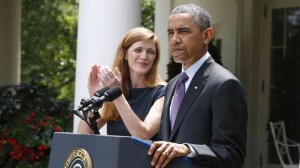 Power and ObamaIt would hardly seem to have any obvious relevance to her job as U.N. ambassador.  She was, however, a highly compromised and close confidant of President Obama, and she served him as a foreign-policy adviser when he was a senator.Members of the intelligence committee have previously shown concern about Obama officials unmasking Trump associates.  The concern is so strong that a grand jury will almost assuredly be empaneled, once the subpoenas are served.  I look for the Fifth Amendment to be invoked just like any crime syndicate being brought to justice.  Sources told Fox News that Power’s role is now under increasing scrutiny by the intelligence committee.Republicans on the Intelligence Committee want to know if the Obama administration spied on the Trump campaign for political purposes, as the president has charged.  Democrats on the Committee are working around the clock to block any and all criminal investigations against Obama staffers.  It has already been established that the Obama administration collected surveillance information on Trump associates during the campaign, and on the president’s former national security adviser, Michael Flynn, during the transition.  This is the biggest violation of the Espionage Act in government history, but the story has gained no traction in the fake stream media.  Only non-affiliated news sources like X-Squared Radio are even talking about this.The Obama administration claimed it was investigating possible collusion between the Trump campaign and the Russian government. However, in the seven months since the investigation was launched, no evidence of such collusion has ever emerged, as even all of the top Democrats involved in the inquiry have had to admit.  In fact, the Russian bribery, kickbacks, and influence peddling that the Obama Administration conducted through the Clinton State Department violates so many federal laws that it took 150 FBI agents to cover all the allegations.  It was James Comey who kept the lid on every single infraction from the time his days as Board member of HSBC Bank all the way through until the day he was fired as FBI Director.  That evidence, and all those FBI agents, are now free to flow to the Justice Department leadership, which has been in office under Asst Director Rosenstein for less than a month.The House Intelligence Committee issued seven subpoenas Wednesday. Three of them, signed by chairman Rep. Devin Nunes, R-Calif., explicitly asked the FBI, CIA and NSA for information on unmasking requests involving three top officials of the Obama administration: former ambassador Power, former White House national security adviser Susan Rice and former CIA Director John Brennan.Brennan admitted to the House Intelligence Committee during testimony Tuesday that he instigated the investigation into whether the Trump campaign colluded with Russia even though he had seen no evidence of that.Brennan claimed he had seen some contacts between Trump associates and Russian officials, and he was worried that might lead to collusion. So he referred the matter to the FBI, which launched an investigation.image: http://www.wnd.com/files/2015/08/rice-kerry-obama-300x201.jpg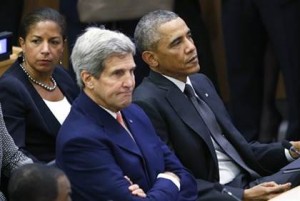 Former National Security Adviser Susan Rice, former Secretary of State John Kerry and former President Barack ObamaThe other four subpoenas issued by the Intelligence Committee on Wednesday were requested by the committee’s ranking Democrat, Rep. Adam Schiff, D-Calif., and seek information on Trump attorney Michael Cohen and on Flynn. Democrats are still hoping to find some evidence of collusion between the Trump team and Russia.  This is a search for evidence that a crime may have been committed.  This is the first time in history that a crime did not precede an investigation.  Flynn was fired as national security adviser three weeks into the job after his name was unmasked by someone in the Obama administration and then leaked to the press.  Anonymous sources leaked top secret transcripts to the New York Times.  The Times claimed that Flynn discussed inappropriate topics before the inauguration with the Russian ambassador, such as possible sanctions relief.  No transcript has ever been found.  No recording ever indicated that Flynn ever discussed the Obama sanctions with anyone, let alone the Russians.  Trump said Flynn had not discussed anything inappropriate but was fired for not telling Vice President Mike Pence the whole truth.  Even that claim was vague.Speaking to MSNBC in April, Rice did not deny unmasking the identities of the names of Trump associates collected in foreign surveillance.  She implicitly acknowledged and explicitly defended unmasking by claiming: “It was not uncommon. It was necessary at times to make those requests.”image: http://www.wnd.com/files/2016/05/susan_rice-300x142.jpg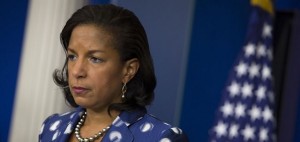 Former National Security Adviser Susan RiceBut speaking to PBS on March 22, Rice had denied any knowledge of such unmasking after it was revealed by House Intelligence Chairman Nunes.She told PBS, “I know nothing about this,” and “I was surprised to see reports from Chairman Nunes on that count today.”So, by her own admission, Rice lied on March 22.  Now, no one can believe a word she says.  She has already refused a request to testify by Congress.  It remains to be seen if she refuses the Subpoena or takes the fifth under oath.  Lying to a judge is very different than lying to a reporter.  Rice tried to defend her actions by telling MSNBC she did nothing inappropriate and that she sometimes sought the names of people in intelligence reports, as part of her job. But, if that was true, why did she not tell the truth to PBS on March 22?In her defense, Rice merely asserted to MSNBC that she did not leak unmasked names to the press and that the unmasking wasn’t politically motivated.  That is very typical of the slimy and silky way she will couch her words to avoid saying anything completely true.The big questions now are whether those statements are true.Former federal prosecutor Andrew McCarthy, one of the nation’s top legal minds, cast serious doubt on Rice’s veracity in comments made to WND and in a column in National Review.  Rice had told MSNBC the unmasking of any names of Trump associates in intelligence reports was not done to spy on them “for any political purposes.”“This is not anything political, as has been alleged,” she said. “The allegation is that somehow Obama administration officials utilized intelligence for political purposes. That is absolutely false.”McCarthy pointed out that can’t be the case.“The national-security adviser is not an investigator,” he wrote. “She is a White House staffer. The president’s staff is a consumer of intelligence, not a generator or collector of it.”Therefore, “If Susan Rice was unmasking Americans, it was not to fulfill an intelligence need based on American interests; it was to fulfill a political desire based on Democratic Party interests.”In other words, her actions contradicted her explanation.  If she ordered the names to be unmasked, she will serve 10 years in prison.  If she leaked those names to the press, she will serve 10 years in prison.Requesting the unmasking, according to McCarthy, could have had no purpose other than politics because she was not an investigator; therefore, she violated very strict and clear federal laws.“The thing to bear in mind is that the White House does not do investigations. Not criminal investigations, not intelligence investigations,” he wrote.“There would have been no intelligence need for Susan Rice to ask for identities to be unmasked,” McCarthy added. “If there had been a real need to reveal the identities – an intelligence need based on American interests – the unmasking would have been done by the investigating agencies.”Therefore, McCarthy deduced, there could be but one conclusion: “Her interest was not in national security but to advance the political interests of the Democratic Party.”Of particular importance is that Rice focused her defense not on denying unmasking, but on denying she was the leaker of unmasked names, specifically denying she leaked the name of Mike Flynn, President Trump’s former national security adviser.“I leaked nothing to nobody and never have and never would,” said Rice.  This was absolutely a lie.  This statement alone is enough to indict her.  The unmasking was the crucial part; the part that made the leaking possible.  The leak could have been committed by any of the dozens, perhaps hundreds, of intelligence officials who could see the intelligence after Flynn’s name was unmasked.  Rice’s effort to cover that up, and the assassinations that have taken place to silence witnesses, the witness tampering, and the collusion by the fake stream news constitute the most violent and blatant obstruction of justice in history.  In fact, the scope of this corruption is unlike anything ever seen in modern times.It was particularly facilitated by the executive order Obama issued in the waning days of his presidency relaxing the rules on the sharing of information within the intelligence community.  The oversight, knowledge, and management from the President over this corruption presents a Constitutional crisis to the nation.  It is one that I believe the American people have the resolve to repair with putting a former President in jail, seizing his funds, closing his non-profits, and rounding up the top lieutenants in his organization for prison sentences.The New York Times reported Jan. 12, “[T]he Obama administration has expanded the power of the National Security Agency to share globally intercepted personal communications with the government’s 16 other intelligence agencies before applying privacy protections.”That was eight days before the end of the Obama administration.The Religion of Peace and BestialityAs you know, we provide you as an item of news the number of people killed and injured each week in more than a dozen countries by the religion of peace.  The number of deaths rarely falls under 50 people a day, and has been as high as 80 people dead in a single day.  These include children and women and the methods are so heinous that I cannot describe it on this program.  But tonight’s story is a new dimension of the religion of peace that I did not know.  A New Zealand sheep farmer has been arrested after authorities were warned by the CIA and MI6 that he was doing business with ISIS militants in Syria.Allan Seymour, 52, was sending an “intriguingly large number” of livestock to Syria, destined to locations in Syria which are not controlled by the local government but are presently under the rule of ISIS forces, which alarmed CIA and MI6 officials monitoring the region.  Although New Zealand Customs Services believed at first he was hiding weapons or explosives within the shipments, further investigations found no such evidence.Instead, CIA and MI6 reported that the sheep “were not used for food” but instead “were used for satisfying ISIS soldiers sexual appetite” confirmed a spokesman for the New Zealand’s Ministry of Defense to reporters this morning.sheep farmer ISIS
Allan Seymour sold thousands of sheep to Syria to “satisfy ISIS soldiers sexual appetite” according to a joint CIA and MI6 report has admitted New Zealand’s Ministry of Defense.  According to political analyst and Middle Eastern expert Dave Wellsborough, the demand for livestock in the region is nothing new.  When there are no children or slave women to rape, then Muslim men are encouraged by the Koran to seek out animals of any kind to have sex with.“ISIS soldiers are importing large quantities of livestock from other regions in the area because ISIS soldiers have a high libido, which they are incapable of controlling, given that there are not many women around,” he explains.“Islamic law permits to sleep with goats, sheep or other livestock as long as the animal is killed afterward, which explains the high numbers,” he adds.Bestiality and IslamIt has been a practice for more than a thousand years.  In a controversial interview last year, Dr. Zakir Naik – a noted Quranic scholar – explained why bestiality is permitted under certain conditions in Islam.“A man is still considered pure when he releases his lust with a sheep or goat. If there is no woman, then there is no true lust or sexual sin. Then the animal becomes tainted and so must die. So says the Prophet Mohammed”.According to New Zealand Customs services, over 20,000 sheep were shipped by Allan Seymour in the last year, but hundreds of thousands more could have been sent from other New Zealand farmers to ISIS forces which are presently unaccounted for.The Billion Dollar ButcherPlanned Parenthood’s newly released "2015-2016 Annual Report" says that the organization performed 328,348 abortions in the year that ended on Sept. 30, 2015, and received $554.6 million in "government health services reimbursements and grants"--money that came from U.S. taxpayers--in the year that on June 30, 2016.That means Planned Parenthood performed 4,349 more abortions in its latest year reported (Oct. 1, 2014 to Sept. 30, 2015) than it did in the previous year it reported (Oct. 1, 2013 to Sept. 30, 2014).In its "2014-2015 Annual Report," Planned Parenthood said it performed 323,999 abortions in the year that ended on Sept. 30, 2014 and received $553.7 million in government health services grants and reimbursements in the year that ended on June 30, 2015.In newly released 2015-2016 report, Planned Parenthood said it gave 2,889 adoption referrals, meaning that for every 114 abortions it said it provided in that report, it gave 1 adoption referral.  It also said that the $554.6 million in government health services reimbursements and grants it received in the year that ended on June 30, 2016 equaled about 41 percent of its total funding.This does not include the amount of money that the victims of the abortion industry are paying to the clinics for these abortions.  It also does not include the revenue from the sale of fetal parts to research labs, age-reversal clinics for the wealthy, and genetic experimentation.Planned Parenthood also outlined some of its activism and advertising programs, including its 300+ college campus groups, where sexually active girls most likely to get pregnant can be sold on the idea of abortion as a means of birth control.The report states that Planned Parenthood’s college groups have five primary objectives, including: “ensuring inclusivity in the reproductive health movement, particularly as it relates to trans people, fighting abortion stigma, ending campus sexual assault, working toward a progressive policy agenda from the local level up to the federal, and building people power.”There are no women’s health services provided by Planned Parenthood such as mammograms, cancer screening, or treatment or detection of sexually transmitted diseases.  They specialize in providing marginally effective, subsidized birth control that encourages girls to become more sexually active.  About 5% of the time this fails  to prevent pregnancy, which is slightly more effective than using no protection at all.  In that case, the clinic is there to terminate the pregnancy in most cases all the way to the day before delivery.Planned Parenthood also spends hundreds of millions each year on support for political candidates who pass and support legislation that favors their billion dollar business.  95% of clinics are operated in minority neighborhoods.  Planned Parenthood was originally established by Margaret Sanger to limit the population of black people and Hispanics in America.  LIGO ReportScientists have for a third time detected ripples in space from black holes that crashed together billions of light years from Earth, a discovery that confirms a new technique for observing cataclysmic events in the universe, research published on Thursday shows. Such vibrations, known as gravitational waves, were predicted by Albert Einstein more than 100 years ago and were detected for the first time in September 2015. They are triggered by massive celestial objects that crash and merge, setting off ripples through space and across time.The latest detection occurred on Jan. 4, 2017. Twin lasers in Louisiana and Washington picked up the faint vibrations of two black holes that were 20 and 30 times more massive than the sun, respectively, before they spiraled toward each other and merged into a larger black hole.The discovery marks a turning point in the nascent field of gravitational-wave astronomy, which scientists are developing to learn more about how the universe formed. The first detection of gravitational waves created a scientific sensation.“We’re really moving from novelty to a new observational science,” said Massachusetts Institute of Technology astrophysicist David Shoemaker.A team of more than 1,000 scientists published their findings in this week’s issue of Physical Review Letters.Like the previous two detections, the gravitational waves discovered in January slightly jiggled the L-shaped, 2.5 mile-long (4 km) laser beams that comprise the heart of the Laser Interferometer Gravitational-Wave Observatory, or LIGO.By matching the shape of the waves with computer models, scientists confirmed the collision took place about 3 billion light years from Earth, twice as far as previous detections. Black holes are regions so dense with matter that not even photons of light can escape their gravitational pull.Analysis shows the pair likely were spinning in different directions before merging, a clue that they formed separately in a dense cluster of stars, sank to the core of the cluster and then paired up, Georgia Institute of Technology physicist Laura Cadonati told reporters during a conference call. A second gravitational wave observatory in Italy is scheduled to begin operations this summer and will enhance LIGO’s ongoing studies. Scientists eventually expect to be able to find black holes merging about once a day. They also are on the hunt for other objects, including colliding neutron stars, which are the dense remnants of collapsed stars so packed with matter that a single teaspoon would weigh 10 million tons on Earth.Limited GovernmentThe constitutional republic that our founders intended to create has become a monster, and it is time to tame that monster and restore the federal government to its proper size and scope. The left loves big government, because it allows them to impose their progressive vision of how the world should work on all the rest of us. This is why so many control freaks are drawn to liberal politics like moths to a flame. Power and control are very addicting drugs, and those that crave these things on the left are never satisfied. That is one of the reasons why the federal government just keeps getting bigger and bigger and bigger. If our constitutional republic is going to survive, we have got to start putting the “limited” back in limited government.Our forefathers tried to guarantee that the federal government would always be less powerful than the states by making the Tenth Amendment abundantly clear…    “The powers not delegated to the United States by the Constitution, nor prohibited by it to the States, are reserved to the States respectively, or to the people.”  I don’t see how anyone could possibly misunderstand that, but over the decades the left has worked very hard to make the Tenth Amendment as meaningless as possible.If we want to see the Tenth Amendment restored, we are going to have to be willing to fight hard in the court system, in statehouses all over America, and in the halls of Congress.And a good place for Congress to start would be to abolish the EPA. It is one of the federal agencies that is most wildly out of control, and fortunately there are a few good members of Congress that get this.On February 3rd, U.S. Representative Matt Gaetz introduced a one sentence bill in the House of Representatives that would abolish the EPA at the end of next year…    Introduced by Rep. Matt Gaetz (R-FL1), H.R. 861 totals a mere one sentence: “The Environmental Protection Agency shall terminate on December 31, 2018.” That’s the same date of termination as another Republican bill to end the Education Department, which GovTrack Insider also recently covered. Gaetz is serving his first term in Congress and this is the first bill he’s ever introduced.I would certainly vote for such a bill in a heartbeat, because as Gaetz has explained, the EPA is suffocating small businesses all over America…    Gaetz, a freshman, took aim at the EPA in a leaked email, obtained by The Huffington Post, saying Americans are “drowning in regulations” enforced by the agency.    “Our small businesses cannot afford to cover the costs associated with compliance, too often leading to closed doors and unemployed Americans,” Gaetz wrote in the email, which was circulated among possible co-sponsors.    If enacted, the bill would will give power back to the states and local governments, Gaetz said.    “To better protect the environment we should abolish the EPA and downstream resources to states for more effective & efficient protection,” Gaetz said in a Facebook post Friday.Today, the EPA is packed with leftists that love to promote their political agendas by constantly coming up with even more business-killing rules and regulations. These unelected bureaucrats have been on a rampage in recent years, and most of what they are doing is unconstitutional according to the Tenth Amendment.In every State, the EPA has been a thorn in the side of miners, loggers and small businesses for decades, and it is a problem that has grown worse over time. At the moment, there appears to be little hope that the bill to shut down the EPA could get through both chambers of Congress, but that doesn’t mean that we will stop trying.Meanwhile, the Trump administration has taken some positive steps to try to rein in the EPA. The following comes from Time Magazine…    But that doesn’t mean that the EPA is safe. In fact, some of the agency’s defenders worry that it faces a far more stealthy threat of being hollowed out. President Trump’s choice to run the agency, Oklahoma Attorney General Scott Pruitt, is known for targeting the agency with more than a dozen lawsuits.  Environmental groups and policymakers fear Pruitt will dismantle many of the agency’s core functions methodically over time rather than trying to knock out the agency with one fell swoop.    He will almost certainly try to unravel the Clean Power Plan, President Obama’s primary regulation aimed at addressing climate change, a multi-year process that could require careful reconsideration of legal and scientific arguments. He might also weaken—or shutter altogether—the EPA’s enforcement office, according to an Inside EPA report.Some of you may think that I don’t care about the environment since I want the EPA shut down.  That is not true at all. I believe that we are facing some huge environmental problems and that we should all do more to take care of the planet that we share.  But I also believe that the people of all 50 states should be able to determine how their own natural resources should be managed.The EPA has become a highly politicized organization, and it has become one of the favorite tools of the left for moving the “green agenda” forward. And of course this “green agenda” is being promoted on a global scale by the United Nations.Have you ever heard of Agenda 21? Well, it has been given a makeover and it is now known as “Agenda 2030”. When it was first launched in 2015, Agenda 2030 was being touted as a “new universal Agenda” for humanity. The following information about Agenda 2030 comes from the official UN website…    This Agenda is a plan of action for people, planet and prosperity. It also seeks to strengthen universal peace in larger freedom. We recognize that eradicating poverty in all its forms and dimensions, including extreme poverty, is the greatest global challenge and an indispensable requirement for sustainable development.    All countries and all stakeholders, acting in collaborative partnership, will implement this plan. We are resolved to free the human race from the tyranny of poverty and want and to heal and secure our planet. We are determined to take the bold and transformative steps which are urgently needed to shift the world onto a sustainable and resilient path. As we embark on this collective journey, we pledge that no one will be left behind.    The 17 Sustainable Development Goals and 169 targets which we are announcing today demonstrate the scale and ambition of this new universal Agenda. They seek to build on the Millennium Development Goals and complete what these did not achieve. They seek to realize the human rights of all and to achieve gender equality and the empowerment of all women and girls. They are integrated and indivisible and balance the three dimensions of sustainable development: the economic, social and environmental.  If you read over the 17 sustainable development goals which you can find right here, you will quickly notice that they cover virtually every form of human activity imaginable.That is become the “green agenda” is really just a nice way of introducing “global governance” to an unsuspecting public.  The leftist control freaks at the UN literally want to closely regulate all human activity on the entire planet, and they are telling us that they need to do this in order “to save the world”.Ramadan in the Religion of PeaceAn official Taliban spokesman described jihad as “obligatory worship” and said that there would be no cease-fire during the Muslim holy month of Ramadan. The spokesman’s stance is consistent with Taliban policy.“Our fight is Jihad & obligatory worship, reward for every obligatory act of worship is multiplied x70 in #Ramadan,” Taliban spokesman Zabihullah Mujahid said on his official Twitter account on May 27, the official start of the Ramadan holiday.“Calls for stopping Jihad in this holy month is ignorance of religion. Hurting civilians during #Ramadan & otherwise is a crime,” he continued in a separate tweet.Mujahid’s stance on fighting during Ramadan is consistent with past statements. In 2013, while disputing a hack on Voice of Jihad that called for a cease-fire, Mujahid said the group would continue fighting.“During the holy month of Ramadan, jihad has major rewards. And mujahideen will continue to employ all their fighting techniques to mount attacks on the enemy,” [Mujahid] said, according to Reuters.The Taliban’s actions matches its words. The group has been launching attacks on Afghan security outposts, military bases, government buildings, and civilians who back the government since the start of Ramadan. In what AFP described as “the first major attack at the start of the holy month of Ramadan,” the Taliban killed 13 members of a CIA-backed militia in a suicide car bombing in the capital of Khost province.The Taliban has repeatedly stated it has no intention of negotiating a cease-fire or conducting peace talks with the Afghan government. The Taliban has refused to denounce al Qaeda and maintains it seeks the return of the Islamic Emirate of Afghanistan, the official name of the Taliban government that was overthrown by US forces in 2002. Despite this, the US, its western allies and the United Nations continue to push for peace talks.Taliban claims it is “protecting civilian lives”Mujahid issued another tweet claiming that the Taliban “place special attention to protecting civilian lives during all months of the year.”However, a recent report by the United Nations Assistance Mission in Afghanistan (UNAMA) noted that “Anti-Government Elements,” or the Taliban, its allies, and the rival Islamic State, account for 62 percent of the civilian casualties. The Taliban makes up the overwhelming percentage of the Anti-Government Elements. “Pro-Government Forces,” accounted for 21 percent of the civilians deaths, but UNAMA said most of these casualties “occurred indirectly.”“Anti-Government Elements continued to target civilians intentionally and deploy indiscriminate tactics in areas with a civilian presence – in clear violation of their obligations under international humanitarian law. UNAMA documented attacks targeting civilian government employees, tribal elders, Muslim Shi’a mosques, humanitarian de-miners, NGO workers and civilians perceived to be government supporters,” the UNAMA report notes.IEDs and suicide/complex attacks account for 36 percent of all civilian casualties recorded by UNAMA. These attacks are used exclusively by the Taliban, its allies, and the Islamic State. IEDs accounted for 19 percent of civil1an deaths, while suicide attacks and complex assaults were responsible for another 17 percent.Raising Money on TerrorThe tweet, which follows with “This Ramadan Help Us Fight the Good Fight!” as well as “Money = Manpower = ACTION” comes just days after a violent Islamic terrorist killed 22 and injured dozens outside the Manchester Arena in the United Kingdom.The quote is — as much of the Quran and hadiths are — disputed amongst scholars to its precise meaning, though some agree it means “speak truth to power”. The progenitor of the hadith is also believed to have fabricated information. It is also unclear how Mr. Farage, pictured above, could be considered a “tyrant” while holding no executive office, and indeed how UK PM Theresa May would fit, given her repeated declarations in favour of Islam.Some may reflect upon the insensitivity of promoting a word or belief system that was used just days before to slaughter innocent people in the West.Islamic groups in the United Kingdom have also noted how “oppression” or “oppressive rulers” simply means any legal system besides Shariah law, established under an Islamic caliphate.The Islamist group Hizb-ut Tahrir UK notes on its website concerning the quote: “We have tried so called ‘democracy’ in Pakistan, Bangladesh and Iraq and we have seen the fruits. Whereas in the past one tyrant and his family would loot the wealth, now we have a whole cabal of so-called ‘democrats’ who are looting our wealth and pushing our countries into sectarian chaos”.They add: “‘Democracy’ is nothing more than a mirage that the West trumpets to give people the feeling that there is change. They only allow democracy if elections bring to power those they want. Zardari, Hasina, Karzai, Maliki and Erdogan are the products of this democracy. Elections in a system that is so inherently corruptible does nothing more than to give legitimacy to those who serve Western interests”.Lastly, the group notes: “The Ummah needs and is crying for change. This change will only come when we go back to our basis as an Ummah – that is Islam. Establishing the Islamic system of government – the Khilafah – is the only way that this Ummah can regain her position as a nation amongst nations”.MPACUK itself is known for a series of controversies, ranging from anti-Semitism and Holocaust denigration to the group’s former leader Ashgar Bukhari giving money to Holocaust denier David Irving, and subsequently claiming that “Zionists” had stolen one of his shoes in the night.The group is now believed to be run by Labour Party consort Raza Nadim, who has defended Al Qaeda terrorists and lashed out at “Uncle Toms” in Muslim communities. The group’s website even hosts a post claiming that the “Uncle Tom” racial slur is perfectly acceptable for those who challenge Islam and Islamism.The link in MPACUK’s tweet takes readers to a LaunchGood crowdfunding page, where they claim to be seeking 20,000 GBP ($25,000 USD) in order to build an “Anti-Islamophobia Nerve Centre”.The website quotes Sulaiman Ghani, a preacher who backs the idea of an Islamic caliphate, and has previously targeted Ahmadiyya Muslims who are routinely oppressed by Sunnis in the United Kingdom and abroad.The “nerve centre” is reportedly supposed to “mobilize 10,000 Muslims across the UK and take part in social media storms that would push [politicians and the media] onto the back foot and make them accountable to [MPAC]”.  We have seen one here, two there.  Is the Island ready for 10 thousand?  Are you?Infrastructure Week in AmericaDonald Trump next week will send Congress a proposal to hand over control of the U.S. air-traffic control system to a non-profit corporation, part of a week-long push for his infrastructure plan, said Gary Cohn, the president’s chief economic adviser. The proposal, which Trump will release on Monday in an Oval Office ceremony and Rose Garden event, will kick off what Cohn, director of the National Economic Council, called the formal launch of the president’s infrastructure initiative. Later in the week, Trump plans to travel to Ohio to garner support for his plan -- a key campaign promise -- to channel $1 trillion into the nation’s roads, bridges, inland waterways and other public facilities.“We know that in many of these areas we’re falling behind, and the falling behind is affecting economic growth in the United States,’’ Cohn said on a call with reporters. “The president wants to fix the problems, and he doesn’t want to push these liabilities into the future.’’Trump’s actions come after an initial outline of his infrastructure plan and his proposed budget sparked criticism from state and city leaders of both parties, who said they’d be left with too much of the financial burden.For the $1 trillion plan, Trump has proposed $200 billion in federal spending on “targeted federal investments’’ in rural areas and for projects with regional or national priority, as well as for “self-help” incentives to spur states, localities and private entities to generate more of their own revenues for projects.Shuster’s PlanCongressional Democrats, who Trump is counting on to help get his plan through Congress, have also blasted the plan – as well as proposed 2018 budget cuts to transportation programs – and have said that significantly more direct federal funding is needed. The White House has said that it aims to have a full legislative plan for the initiative by the third quarter, although a White House official said Friday that the timing is “still open.”Trump’s air-traffic control plan will be based largely on legislation introduced in 2016 by Representative Bill Shuster, the Pennsylvania Republican who chairs the House Transportation and Infrastructure Committee, according to a White House official. The official said there would be some changes from Shuster’s plan, which stalled in the face of opposition in the Senate and among some leading House Republicans, but declined to say what they would be.While providing few specifics, Cohn said Trump’s proposal would create a new user fee to replace current taxes on aviation fuel and airline tickets. He also said there would be unspecified protections for rural airports; critics of the air-traffic plan have said it would jeopardize small airports by giving too much power to airlines and large hubs.NextGen or Not?While the Federal Aviation Administration is already years into a technology upgrade known as NextGen, the efficiency improvements it promises can be done more effectively outside of direct government control, say backers of the White House plan. The FAA would continue to monitor safety and write air-traffic regulations.Most large airlines and some former high-level FAA managers favor the privatization plan, which is opposed by many Democratic lawmakers and private-aviation groups. The opponents say the current system works well, and they fear the transition would be a setback to the introduction of new technology.About 60 countries, including Canada and the U.K., have gone to similar semi-private management of their air-traffic networks.On June 7, Trump plans to visit Cincinnati, located on the Ohio River on the border with Kentucky. The event will highlight the locks, dams and other elements of the inland waterways system crucial for moving agricultural products and other goods, Cohn said. The key principles of Trump’s plan, released May 23, called for a fee on commercial navigation to finance future capital investments.On June 8, Trump will host governors and mayors at the White House for a bipartisan listening session, Cohn said.Trump plans to finish the week at the Department of Transportation offices in Washington to discuss its efforts to streamline the regulatory approval and permitting process for road and rail projects, Cohn said. Approvals that can take 10 years should be done in two years or less, he added, and the White House has convened a task force of 16 agencies to examine policies, rules and laws that should be targeted to speed up the process.Dancing in ParisOur president, and make no mistake about that, has led America and its taxpayers away from the third world piranha who want only to pick America’s flesh to the bone.  Socialism works great until you run out of someone else’s money.  Well, that day came when President Donald Trump walked away from the lunch table.  He very astutely figured out in time that we, the people of the United States, were the only thing on the menu.  President Trump not only backed out of the so-called Paris Climate Accord, but he destroyed it.   The climate accord is bad for America and the working class the Democrats now shun. Trump says it will cost millions of U.S. jobs and does not clean up the climate. China, one of the biggest polluters on the planet, gets to not only keep on polluting, but increase it along with India until the year 2030. Maybe this is why Trump says, “This Agreement is less about climate and more about other countries gaining a financial advantage over the United States.” The Left and propaganda MSM media have gone berserk, but still do not attack Trump on his facts, and that says it all. The Climate Accord, brokered by Obama, is a very bad deal for America.  (For full Trump climate text, click here.)  For Trump speech video, click here.)The Economy has some bright spots under President Trump, but there is unpayable debt everywhere. This week, Moody’s and S&P downgraded the debt of Illinois to the lowest level ever for a U.S. state. Illinois debt is rated near “junk.” There is no wonder as the state now has a whopping $14.5 billion in unpaid bills. Other states, like California, are also in deep financial trouble. This is just a small part of the debt picture in America. Everywhere you look, from the Federal government to individual debt, is out of control.DailyMail.com global columnist Katie Hopkins called the Paris climate deal an "absolute fraud," and said President Trump has shown "true leadership" by ditching it. "All the United States is doing with the Paris accord is signing away billions of dollars to developing countries that create most of the emissions," Hopkins told host Abby Huntsman.The president pulled the United States out of the Paris climate accord on Thursday, saying it was a bad deal for the country and would hurt American workers.The agreement, signed by former president Obama and almost 200 other countries in 2015, committed the United States to reducing carbon emissions 26 to 28 percent below 2005 levels by the year 2025. Meanwhile China and developing countries receive billions of dollars from the United States but are under no immediate obligation to cut emissions.Causation vs CorrelationCorrelation is not the same as causation.
There is no causation evidence.
There earth has gone through many changes in climate ever since its existence.
Climate is not constant, it changes through time.
There have been multiple ice ages. "There have been at least five major ice ages in the earth's past (the Huronian, Cryogenian, Andean-Saharan, Karoo Ice Age and the Quaternary glaciation). Outside these ages, the Earth seems to have been ice-free even in high latitudes."https://en.wikipedia.org/wiki/Ice_age Harden the Targets, or Deport the TargetersTarget hardening involves all measures that make committing a crime more difficult and reduce the opportunities for criminals to achieve their goal. Dependent on the type of crime the realisation of this measure can take various forms, ranging from teaching self-defence to potential victims of assault to bomb-proofing buildings against terrorists. In general the aim of target hardening is not to make objects completely resistant to attack, but to increase the risk of an attack to a level where the risk outweighs the gain of the crime as perceived by the offender. For example, by increasing the time it takes to overcome the measures.Against forced entryToughened glass (acrylic, polycarbon, etc.)  Bullet-proof glass after a burglary attempt  Latticework or screens to cover windows   Deadbolt and vertical-bolt locks and door anchor hinges with non-removable pins   Metal door/window shutters   Tamper-proof screws in fittingsamper-proof screwBollards and indirect routes against rammingVertical metal or small-mesh (unclimbable) fencingSteeply angled roofs with parapets and ridgesAgainst destructionConcrete or steel picnic tables, benches, bleachersTrash receptacles bolted to concrete basesHardened rubber or plastic swing seatsFire-retardant paintHigh-impact plastic or steel fixturesRough-play-tolerant adventure playgroundsSlash-proof and steel-framed seatsGraffiti repellent spray on graffiti prone objectsTamper-proof sign hardware and fastenersAgainst bombsStand-off zones where no unauthorized access is possibleIncreasing bomb resistance for vulnerable (parts of) objectsLocating vulnerable structures behind other, bomb-resistant or sacrificial structures[1]Against toxins and air-borne agentsDetectors Closable air ventsFilter systemsUnreachable air intakesAlternative air intakesEmergency forced air circulationAgainst violenceSeparating traffic flows of for instance pedestrians and motor cycles to prevent snatch theftDeport the TargeterNewt Gingrich effectively called for the deportation of all practicing Muslims from the United States Thursday night. His suggestion, which would almost certainly be unconstitutional, represents perhaps the most sweeping call for a religious test proposed by a mainstream political figure over the last few years, which have seen a strong backlash against Islam.“Let me be as blunt and direct as I can be. Western civilization is in a war. We should frankly test every person here who is of a Muslim background, and if they believe in sharia, they should be deported,” Gingrich said on Fox News. “Sharia is incompatible with Western civilization. Modern Muslims who have given up Sharia—glad to have them as citizens. Perfectly happy to have them next door.”Gingrich continued by saying that anyone who visited a website associated with ISIS or Al-Qaeda should be prosecuted as a felon.Gingrich has a tendency to speak off the cuff, often saying outrageous things, so it’s hard to tell how considered the comment was. But it represents a grave misunderstanding of both the First Amendment and “sharia,” an oft-blurred term.On the first count, it’s hard to imagine Gingrich’s suggestion passing anything resembling constitutional muster. Presumptive Republican nominee Donald Trump has advocated for a ban on Muslims entering the United States, and legal opinions diverge on that; some scholars believe that such a prohibition might be upheld in courts, based on immigration laws. What Gingrich is suggesting is radically different. He would not only change who the United States allows in; he would apparently seek to deport those already resident, including perhaps American citizens, “of a Muslim background,” and he would do so on the basis of a religious test, despite the First Amendment’s guarantee of freedom to practice religion. (Would Anglo-Saxon or African American converts to Islam be spared?)Such an approach would also be difficult to enforce. What would prevent a believer from simply lying? As many an anti-Islam campaigner has pointed out, Shia Islam grants believers a dispensation to conceal their faith in the face of persecution. In some cases—the Spanish Inquisition comes to mind—elaborate tests have been devised to sniff our secret Muslims and Jews, but those tests were both unscientific and obviously brutal; and even so small colonies of Muslims persisted in Spain, perhaps as late as the 1980s.Are there any precedents for this in American history? The common parallel cited is the internment of Japanese Americans at the start of World War II, an incident that has been widely regarded as black mark on the nation’s history, if one that Trump has cautiously defended. But even that ban was based on ethnicity tied to a nation with which the U.S. was at war, not a religious identity spanning the globe.Gingrich’s suggestion also represents a common if serious misunderstanding of sharia. “Sharia” is often used as a shorthand for radical Islamism, but Gingrich shows the limitation of that approach. To suggest that Muslims are acceptable as long as they don’t believe in sharia is a little like saying Christians are OK as long as they don’t believe the Gospel.This is what it boils down to.  I have said this on international media many times, because it is the truth.  There are only three types of Muslims.There are those who use the orders of a whacked out Imam to kill people and be killed in the process to go to heaven.  It doesn’t matter.  Muslims, Jews, preferably Christians, but there is no reason to hold back.  Allah just wants people to die and you along with them.  So, be a good boy and go run some people over until they shoot you to death.  It will only hurt for a moment, and then you will go to heaven.  There are the Muslims who won’t do this.  They like their cars, there houses, their businesses and their wealth.  They are not going to kill anyone, and they want to live a long life full of the best they can afford.  They are happy to give their money to any of dozens of charities that funnel money to the families of those who have made the ultimate sacrifice.  They are like taxpayers, so to speak.  They give money to the Muslim Student Association, in full knowledge that Sharia is taught in the mosques they own.  They do own 95% of all the mosques in America.  So, they are not really soldiers, they are merely financial supporters.Then there are the Muslims that say nothing.  They do nothing.  They work for wages, or not at all.  They game the system, cheat, lie, and plunder the good will of the infidel, because it also is encouraged by Islam.  Take your neighbor’s charity.  Eat his food.  Accept his medical care.  Sign up for every benefit and take full advantage of his laws, because the infidel is a fool.  Renounce everything in front of the infidel, because Allah knows you are not truly renouncing anything, but merely deceiving to get gain.That’s it.  That’s all there is with this religion of peace.  So, is Newt right?  Should all practicing Muslims be sent to boats?  How about monitoring them?  Tap their phones.  Put a bracelet on they, so we know where they are, and who they are around at all times.  How about rounding them up and putting them in camps, for the safety of the country?  How about that?  How about taking all of their wealth, their homes, businesses, savings, and giving it away to the poor and needy of the country?  Does that sound good?  As you can see, there is no easy solution to this.  But there is a solution.  I promise you there is a solution to scourge called Islam.  1.2 billion people need to be set free of this cult of death and the oppression of women and children.  And, believe me, Earth explorers, they can be set free is a very, very short amount of time.  I cannot tell you on the radio.  But you can read about it in the Bearth Trilogy.  It is a true story of earth.  The religion or peace would come flying apart simply by getting 500 million women to climb out of their bags and show their faces as free and sovereign humans.  They simply need to declare they are no longer slaves to the men who claim ownership of them.I say simply, but you and I know that women will never band together to declare their freedom from oppression.  It has been this way for centuries.  It is going to take a huge event to cause it to happen.  Read the books.The Real Job Growth since 2008We have been too politically correct by calling this “since 2008.”  What really needs to be said is the Obama Transformation of America.  Federalizing the propaganda machine and signing executive orders mandating that the agency government lie to the American people is what is responsible for the statistics we see surrounding employment that make no sense.  According to the prevailing narrative, job growth in the US, where GDP over the past decade has been on par with that in the 1930s, is one of the otherwise brighter economic indicators in a time when much of the economic data such as capital spending, productivity and especially wage growth (so critical for the Fed's future plans) has been a chronic disappointment. Today, for example, headlines blast that the US has enjoyed 80 months of continuous jobs growth with unemployment hitting 4.3% – the lowest since 2001. However, there is more to this "strong" number than meets the untrained eye.As our friends at Morningside Hill calculate, a full 93% of the new jobs reported since 2008 - 6.3 million out of 6.7 million - and 40% of the jobs in 2016 alone were added through the business birth and death model – a highly controversial model which is not supported by the data. On the contrary, all data on establishment births and deaths point to an ongoing decrease in entrepreneurship.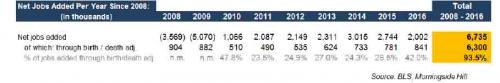 Here are the details of how over 90% of the jobs created in the past decade were nothing more than a "statistical" adjustment in some BLS model.The controversial birth death adjustmentsIn order to account for jobs created or lost by new business formations or bankruptcies each month, the BLS introduced the birth/death adjustment. It started during the Reagan administration as Reagan was complaining that the bureau was undercounting the jobs he created. The birth-death model used to have a terrible name – the “bias adjustment factor.” This adjustment is computed using a model based on probability-based sampling methodology.The table below shows the number of jobs that were added through birth/death adjustments over the past 17 years and the percentage of jobs added through the birth/death model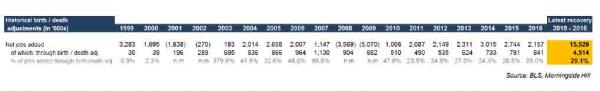 Let’s analyze the data.Before 2003 few jobs were added through the adjustment, despite the fact that net business formations were much stronger back then (see data below).Then, what strikes us as odd, is that according to the BLS in the depths of the 2007-2009 recession, the birth/death adjustment continued to add a lot of jobs – 904,000 jobs were added in 2009 alone. One would assume that in the nadir of the Great Recession when business defaults skyrocketed, the birth and death adjustment would be a net negative and subtract from the overall jobs number instead of adding to it.Lastly, it turns out that a full 30% of jobs created since 2010 or 4.5 million out of 15 million jobs were added via the birth/death adjustment. It is also interesting to note that 40% of the jobs added in 2016 came through the adjustment.The reason the BLS wanted to include this adjustment was a perception that they were undercounting jobs created through new start-up business formations (that were too young and too small to show up in the Establishment Survey). Those start-ups would eventually appear in their data, but with a few months’ lag. Therefore, if there was a steady supply of new start-up businesses and no sudden shifts in the trend, no adjustment would be necessary. Logically, it would only make sense to apply the adjustment if there is a significant increase in the rate of start-up formations, which has not materialized. On the contrary, multiple studies track a consistent decline in new business creation. Literally every study we have found documents the consistently deteriorating entrepreneurial environment in the US.The following charts trace a clear downward trend in both employment gained from private sector births and the number of business births per year. Notice the suppressed level of births after 2008.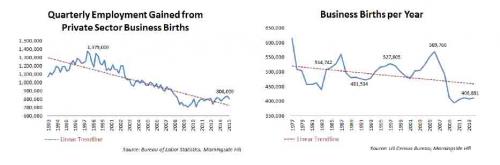 Furthermore, self-employed persons as a percentage of the working age population and the number of jobs created by establishments less than one year old are also declining.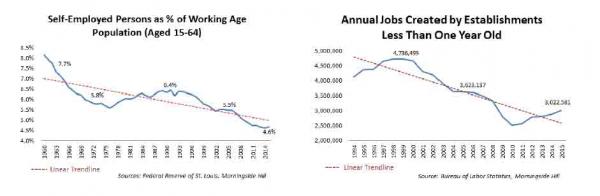 A study by Harvard Business School entitled “Problems unsolved and a nation divided” summarizes the findings of its multi-year long project called “The US competitiveness project.” The study is a “fact-based effort to understand the disappointing performance of the American economy.” We found this project to be well worth the read and have selected the following chart (below to the left) depicting the multi-decade slowdown in new business formation. Further supporting the Harvard study findings, a Brookings Institution paper called “Declining business dynamism in the United States: a look at states and metros” shows that business formations slowed down and business deaths accelerated after the crisis of 2008 (below to the right).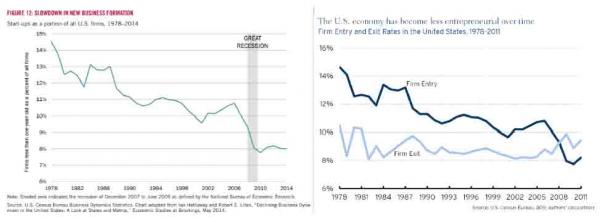 Below to the left we have a chart from the Economic Innovation Group showing the net annual change in the number of US firms. Notice the significant slowdown after 2008, including 3 negative years. This is clearly not captured by the data from the Bureau of Labor Statistics. Below to the right we have a few charts from the Wall Street Journal summarizing some data points that confirm these trends.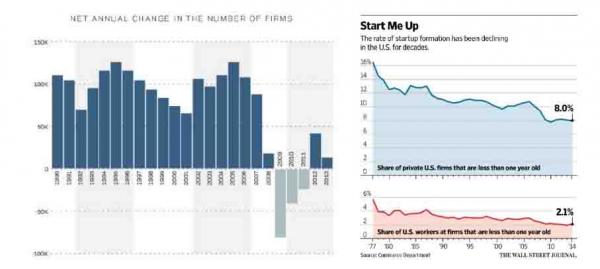 With the data on new business formations and deaths in mind let us now go back to the BLS’s official birth / death adjustments. We have charted the net jobs added through the BLS model and ran a linear trend line to see if it captures the deteriorating entrepreneurial environment. In the chart below, the upward-trending line representing net jobs added through the adjustment is in complete dissonance with all the other data.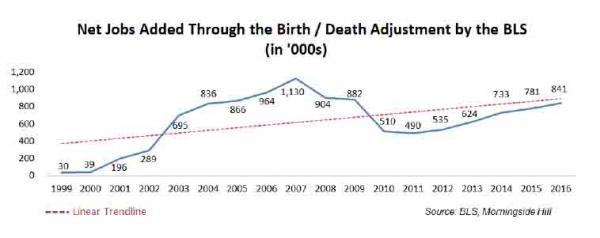 The Bureau of Labor Statistics (BLS) seems to be alone in its belief that the entrepreneurial environment in the US is improving. We believe that the BLS has been artificially inflating the monthly payroll numbers via the birth and death adjustment. This overstatement is not trivial in nature – the adjustment added 30% of all jobs reported since 2010The French ConnectionThe French are again connecting with the radical left in America.  French President Macron invited American citizens - especially those with a higher education - who are disappointed with Trump's decision to pull out of the Paris accord, to help “make our planet great again” by moving to that bastion of liberal global values, France , where they will find "a second homeland."In a short address to Americans following Trump's announcement to withdraw from the Paris climate accord, the French leader said that while he respects President Donald Trump’s decision, he believes it was a "mistake" and invited all Americans (ideally those with a college education) to come join him in France "to work together on concrete solutions, for our climate, our environment."And, to show just how progressive he truly is, the French president called on all US "scientists, engineers responsible citizens who were disappointed by the decision by the President of the United States, I want to say that they will find in France a second homeland. I call on them: Come and work here with us. To work together on concrete solutions, for our climate, our environment."If the world doesn’t tackle climate change, Macron says, our children will face a dystopian future punctuated by famine, wars and grinding poverty or in other words, he described reality in much of the developing world, especially those nations which the US and French military forces have decided represent geopolitical "national interests."“It is not the future we want for our children…it is not the future we want for our world,” Macron said.Some were quick to point out the self-serving nature of Macron's offer: after all if Macron's imagined exodus of American STEM graduates fall short of saving the planet, maybe they can do something about saving the French economy from years of socialist rule (and a regime in which Macron himself was a minister).Some have also asked if Macron is so worried about the future of the world, why then did he claim – together with counterparts in Germany and Italy - that the agreement cannot be renegotiated, an option to which Russian leader Vladimir Putin seemed amenable. A cynic could allege that France (and its peers) are more focused on the benefits the existing arrangement affords them, than sitting down and doing everything in their power to come up with a new deal that is agreeable to all, even Trump, in order to "make the world great again." Macron’s full remarks are below:Climate change is one of the major issues of our time. It is already changing our daily lives but it is global. Everyone is impacted and if we do nothing our children will know a world of migrations, of wars, of shortage… a dangerous world.It is not the future we want for ourselves, it is not the future we want for our children, it is not the future  want for our world.Today, the President of the United States Donald Trump announced his decision to withdraw the us from the Paris Agreement. I do respect this decision but I do think it is an actual mistake, both for the us and for our planet.Tonight, I wish to tell the United States that France believes in you, the world believes in you, I know that you are a great nation, I know your history, our common history.  To all scientists, engineers responsible citizens who were disappointed by the decision by the President of the United States, I want to say that they will find in France a second homeland. I call on them: Come and work here with us. To work together on concrete solutions, for our climate, our environment.I would like to add my support for this idea.  All Americans who feel that man is responsible for the weather, and that we can actually affect  global weather by changing our energy habits, please, move to France.  All those who feel that a central, global government, whose leadership offices are held by the richest fascists the world has ever known, please book your flights today.  In other words, get out.  We’ll take it from here.  And when you’re rubbing two sticks together to make fire…oh, that’s right.  Fire will be outlawed.  Well, snuggle up at night to those rocks you warmed with sunlight during the cold winter’s day, and think about America.  Jihad Report 
May 27, 2017 -
Jun 02, 2017 Jihad Report 
May 27, 2017 -
Jun 02, 2017 Attacks40 Killed455 Injured677 Suicide Blasts8 Countries14  Just YesterdayThree suicide bombers detonate at a funeral, killing twenty mourners.  87 were injured.Two people are murdered over alleged adultery by the woman's brother-in-law.Hizb-ul-Mujahideen members ambush and killed two local security personnelForty-three civilians are massacred by the Islamic State as they attempt to flee the caliphateThree Muslims shouting "this is for Allah," plow into pedestrians on London Bridge, then proceed to a market, stabbing people until seven others are dead.A young shepherd is kidnapped and beheaded by Islamic extremists.Eleven are left dead when Islamists strap two girls with bombs and send them into a refugee camp